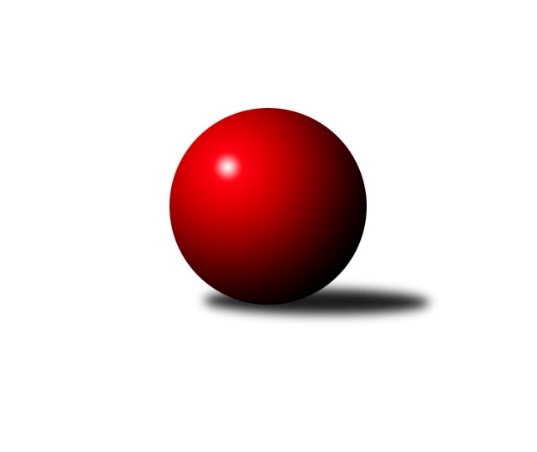 Č.9Ročník 2022/2023	20.5.2024 Krajský přebor KV 2022/2023Statistika 9. kolaTabulka družstev:		družstvo	záp	výh	rem	proh	skore	sety	průměr	body	plné	dorážka	chyby	1.	Kuželky Aš B	8	8	0	0	109 : 19 	(42.0 : 18.0)	2542	16	1758	783	35.1	2.	Sokol Teplá	9	6	1	2	92 : 52 	(71.0 : 37.0)	2414	13	1697	717	46	3.	TJ Lomnice C	8	4	2	2	71 : 57 	(35.0 : 39.0)	2436	10	1693	742	53.9	4.	TJ Lomnice E	8	4	1	3	65 : 63 	(42.0 : 34.0)	2416	9	1711	705	54.3	5.	Loko Cheb C	8	4	0	4	63 : 65 	(35.0 : 51.0)	2379	8	1710	669	58.1	6.	TJ Šabina	8	3	1	4	60 : 68 	(35.0 : 37.0)	2437	7	1715	721	45.9	7.	KK Karlovy Vary	8	3	1	4	57 : 71 	(28.0 : 42.0)	2469	7	1747	722	48.8	8.	Kuželky Aš C	9	2	3	4	63 : 81 	(30.5 : 31.5)	2428	7	1715	713	50.8	9.	Slovan K.Vary C	8	1	3	4	47 : 81 	(39.0 : 37.0)	2340	5	1665	676	56.1	10.	TJ Lomnice D	8	1	2	5	48 : 80 	(39.5 : 56.5)	2362	4	1673	689	59.8	11.	TJ Jáchymov B	8	2	0	6	45 : 83 	(35.0 : 49.0)	2321	4	1649	672	64.4Tabulka doma:		družstvo	záp	výh	rem	proh	skore	sety	průměr	body	maximum	minimum	1.	Sokol Teplá	5	5	0	0	68 : 12 	(48.0 : 12.0)	2519	10	2600	2446	2.	Kuželky Aš B	4	4	0	0	60 : 4 	(25.0 : 7.0)	2630	8	2680	2582	3.	Loko Cheb C	4	4	0	0	50 : 14 	(27.0 : 21.0)	2548	8	2584	2489	4.	TJ Lomnice E	5	4	0	1	53 : 27 	(33.0 : 27.0)	2382	8	2464	2328	5.	TJ Lomnice C	4	2	2	0	40 : 24 	(19.5 : 16.5)	2363	6	2412	2298	6.	KK Karlovy Vary	4	3	0	1	39 : 25 	(17.0 : 21.0)	2463	6	2513	2420	7.	Kuželky Aš C	5	2	1	2	41 : 39 	(10.0 : 4.0)	2568	5	2617	2526	8.	TJ Šabina	3	2	0	1	32 : 16 	(20.0 : 12.0)	2435	4	2494	2390	9.	TJ Jáchymov B	3	2	0	1	28 : 20 	(20.0 : 16.0)	2369	4	2404	2350	10.	TJ Lomnice D	4	1	2	1	34 : 30 	(21.0 : 27.0)	2328	4	2356	2299	11.	Slovan K.Vary C	4	0	2	2	23 : 41 	(17.0 : 11.0)	2370	2	2495	2187Tabulka venku:		družstvo	záp	výh	rem	proh	skore	sety	průměr	body	maximum	minimum	1.	Kuželky Aš B	4	4	0	0	49 : 15 	(17.0 : 11.0)	2551	8	2677	2474	2.	TJ Lomnice C	4	2	0	2	31 : 33 	(15.5 : 22.5)	2422	4	2543	2310	3.	Sokol Teplá	4	1	1	2	24 : 40 	(23.0 : 25.0)	2362	3	2505	2287	4.	Slovan K.Vary C	4	1	1	2	24 : 40 	(22.0 : 26.0)	2359	3	2491	2238	5.	TJ Šabina	5	1	1	3	28 : 52 	(15.0 : 25.0)	2437	3	2602	2352	6.	Kuželky Aš C	4	0	2	2	22 : 42 	(20.5 : 27.5)	2381	2	2434	2260	7.	TJ Lomnice E	3	0	1	2	12 : 36 	(9.0 : 7.0)	2422	1	2437	2405	8.	KK Karlovy Vary	4	0	1	3	18 : 46 	(11.0 : 21.0)	2471	1	2594	2345	9.	TJ Lomnice D	4	0	0	4	14 : 50 	(18.5 : 29.5)	2373	0	2444	2294	10.	Loko Cheb C	4	0	0	4	13 : 51 	(8.0 : 30.0)	2337	0	2406	2276	11.	TJ Jáchymov B	5	0	0	5	17 : 63 	(15.0 : 33.0)	2309	0	2388	2263Tabulka podzimní části:		družstvo	záp	výh	rem	proh	skore	sety	průměr	body	doma	venku	1.	Kuželky Aš B	8	8	0	0	109 : 19 	(42.0 : 18.0)	2542	16 	4 	0 	0 	4 	0 	0	2.	Sokol Teplá	9	6	1	2	92 : 52 	(71.0 : 37.0)	2414	13 	5 	0 	0 	1 	1 	2	3.	TJ Lomnice C	8	4	2	2	71 : 57 	(35.0 : 39.0)	2436	10 	2 	2 	0 	2 	0 	2	4.	TJ Lomnice E	8	4	1	3	65 : 63 	(42.0 : 34.0)	2416	9 	4 	0 	1 	0 	1 	2	5.	Loko Cheb C	8	4	0	4	63 : 65 	(35.0 : 51.0)	2379	8 	4 	0 	0 	0 	0 	4	6.	TJ Šabina	8	3	1	4	60 : 68 	(35.0 : 37.0)	2437	7 	2 	0 	1 	1 	1 	3	7.	KK Karlovy Vary	8	3	1	4	57 : 71 	(28.0 : 42.0)	2469	7 	3 	0 	1 	0 	1 	3	8.	Kuželky Aš C	9	2	3	4	63 : 81 	(30.5 : 31.5)	2428	7 	2 	1 	2 	0 	2 	2	9.	Slovan K.Vary C	8	1	3	4	47 : 81 	(39.0 : 37.0)	2340	5 	0 	2 	2 	1 	1 	2	10.	TJ Lomnice D	8	1	2	5	48 : 80 	(39.5 : 56.5)	2362	4 	1 	2 	1 	0 	0 	4	11.	TJ Jáchymov B	8	2	0	6	45 : 83 	(35.0 : 49.0)	2321	4 	2 	0 	1 	0 	0 	5Tabulka jarní části:		družstvo	záp	výh	rem	proh	skore	sety	průměr	body	doma	venku	1.	Kuželky Aš C	0	0	0	0	0 : 0 	(0.0 : 0.0)	0	0 	0 	0 	0 	0 	0 	0 	2.	TJ Lomnice E	0	0	0	0	0 : 0 	(0.0 : 0.0)	0	0 	0 	0 	0 	0 	0 	0 	3.	KK Karlovy Vary	0	0	0	0	0 : 0 	(0.0 : 0.0)	0	0 	0 	0 	0 	0 	0 	0 	4.	Slovan K.Vary C	0	0	0	0	0 : 0 	(0.0 : 0.0)	0	0 	0 	0 	0 	0 	0 	0 	5.	Loko Cheb C	0	0	0	0	0 : 0 	(0.0 : 0.0)	0	0 	0 	0 	0 	0 	0 	0 	6.	TJ Jáchymov B	0	0	0	0	0 : 0 	(0.0 : 0.0)	0	0 	0 	0 	0 	0 	0 	0 	7.	TJ Lomnice C	0	0	0	0	0 : 0 	(0.0 : 0.0)	0	0 	0 	0 	0 	0 	0 	0 	8.	Kuželky Aš B	0	0	0	0	0 : 0 	(0.0 : 0.0)	0	0 	0 	0 	0 	0 	0 	0 	9.	TJ Lomnice D	0	0	0	0	0 : 0 	(0.0 : 0.0)	0	0 	0 	0 	0 	0 	0 	0 	10.	TJ Šabina	0	0	0	0	0 : 0 	(0.0 : 0.0)	0	0 	0 	0 	0 	0 	0 	0 	11.	Sokol Teplá	0	0	0	0	0 : 0 	(0.0 : 0.0)	0	0 	0 	0 	0 	0 	0 	0 Zisk bodů pro družstvo:		jméno hráče	družstvo	body	zápasy	v %	dílčí body	sety	v %	1.	Ivona Mašková 	Kuželky Aš C 	16	/	9	(89%)		/		(%)	2.	Martin Hurta 	Kuželky Aš C 	14	/	8	(88%)		/		(%)	3.	Jiří Velek 	Sokol Teplá 	14	/	9	(78%)		/		(%)	4.	Petr Tauber 	Sokol Teplá 	14	/	9	(78%)		/		(%)	5.	Jiří Nováček 	Loko Cheb C 	13	/	7	(93%)		/		(%)	6.	Vladislav Urban 	Kuželky Aš B 	13	/	7	(93%)		/		(%)	7.	Josef Veverka 	TJ Lomnice D 	12	/	7	(86%)		/		(%)	8.	Jaroslav Bulant 	Kuželky Aš B 	12	/	7	(86%)		/		(%)	9.	Jiří Beneš ml.	TJ Šabina  	12	/	8	(75%)		/		(%)	10.	Luboš Axamský 	Sokol Teplá 	12	/	9	(67%)		/		(%)	11.	Jan Horák 	Sokol Teplá 	10	/	6	(83%)		/		(%)	12.	Miroslav Handšuh 	Slovan K.Vary C 	10	/	7	(71%)		/		(%)	13.	Lukáš Kožíšek 	TJ Lomnice E 	10	/	7	(71%)		/		(%)	14.	Luděk Stríž 	Slovan K.Vary C 	10	/	7	(71%)		/		(%)	15.	Eva Nováčková 	Loko Cheb C 	10	/	7	(71%)		/		(%)	16.	Miroslav Pešťák 	Sokol Teplá 	10	/	8	(63%)		/		(%)	17.	Jiří Flejšar 	TJ Lomnice C 	10	/	8	(63%)		/		(%)	18.	Xenie Sekáčová 	TJ Lomnice C 	10	/	8	(63%)		/		(%)	19.	Dagmar Jedličková 	Kuželky Aš B 	8	/	4	(100%)		/		(%)	20.	Luděk Kratochvíl 	Kuželky Aš B 	8	/	5	(80%)		/		(%)	21.	Václav Pilař 	Kuželky Aš B 	8	/	5	(80%)		/		(%)	22.	Albert Kupčík 	TJ Lomnice D 	8	/	6	(67%)		/		(%)	23.	Jiří Šafr 	Slovan K.Vary C 	8	/	6	(67%)		/		(%)	24.	Andrea Ječmenová 	TJ Lomnice E 	8	/	6	(67%)		/		(%)	25.	Tomáš Seidl 	TJ Šabina  	8	/	6	(67%)		/		(%)	26.	Petra Prouzová 	TJ Lomnice E 	8	/	7	(57%)		/		(%)	27.	Jiří Šeda 	TJ Jáchymov B 	8	/	7	(57%)		/		(%)	28.	Petr Čolák 	KK Karlovy Vary 	8	/	7	(57%)		/		(%)	29.	Lubomír Hromada 	TJ Lomnice C 	8	/	7	(57%)		/		(%)	30.	Jaromír Černý 	TJ Šabina  	8	/	8	(50%)		/		(%)	31.	Lubomír Martinek 	KK Karlovy Vary 	8	/	8	(50%)		/		(%)	32.	Petr Lidmila 	TJ Lomnice C 	8	/	8	(50%)		/		(%)	33.	Václav Zeman 	KK Karlovy Vary 	8	/	8	(50%)		/		(%)	34.	Jiří Bláha 	Kuželky Aš C 	8	/	9	(44%)		/		(%)	35.	Soňa Šimáčková 	TJ Lomnice E 	7	/	8	(44%)		/		(%)	36.	Petr Sacher 	TJ Lomnice C 	7	/	8	(44%)		/		(%)	37.	Martina Pospíšilová 	Kuželky Aš B 	6	/	5	(60%)		/		(%)	38.	Jaroslav Solín 	Kuželky Aš B 	6	/	5	(60%)		/		(%)	39.	Martin Bezouška 	TJ Jáchymov B 	6	/	5	(60%)		/		(%)	40.	Pavlína Stašová 	Slovan K.Vary C 	6	/	6	(50%)		/		(%)	41.	Štefan Mrenica 	TJ Jáchymov B 	6	/	6	(50%)		/		(%)	42.	Helena Pollnerová 	TJ Lomnice D 	6	/	7	(43%)		/		(%)	43.	Klára Egererová 	TJ Lomnice E 	6	/	7	(43%)		/		(%)	44.	Hanuš Slavík 	TJ Lomnice D 	6	/	7	(43%)		/		(%)	45.	Marek Zvěřina 	TJ Šabina  	6	/	7	(43%)		/		(%)	46.	Jana Hamrová 	Loko Cheb C 	6	/	7	(43%)		/		(%)	47.	Vítězslav Vodehnal 	KK Karlovy Vary 	6	/	7	(43%)		/		(%)	48.	Vlastimil Čegan 	TJ Jáchymov B 	6	/	8	(38%)		/		(%)	49.	Jiří Hojsák 	KK Karlovy Vary 	5	/	6	(42%)		/		(%)	50.	Ladislav Litvák 	TJ Lomnice E 	4	/	2	(100%)		/		(%)	51.	Ladislav Martínek 	TJ Jáchymov B 	4	/	3	(67%)		/		(%)	52.	Ivan Rambousek 	Loko Cheb C 	4	/	3	(67%)		/		(%)	53.	Josef Bílek 	Sokol Teplá 	4	/	4	(50%)		/		(%)	54.	Hana Makarová 	TJ Jáchymov B 	4	/	5	(40%)		/		(%)	55.	Martina Sobotková 	Slovan K.Vary C 	4	/	5	(40%)		/		(%)	56.	Václav Mašek 	Kuželky Aš C 	4	/	6	(33%)		/		(%)	57.	Jan Pollner 	TJ Lomnice D 	4	/	6	(33%)		/		(%)	58.	Eduard Seidl 	TJ Šabina  	4	/	7	(29%)		/		(%)	59.	Daniel Hussar 	Loko Cheb C 	4	/	7	(29%)		/		(%)	60.	Vladimír Krýsl 	Loko Cheb C 	4	/	7	(29%)		/		(%)	61.	Jiří Čížek 	Loko Cheb C 	4	/	8	(25%)		/		(%)	62.	Ivana Nová 	TJ Jáchymov B 	3	/	5	(30%)		/		(%)	63.	Vladimír Veselý ml.	Kuželky Aš C 	3	/	6	(25%)		/		(%)	64.	Adolf Klepáček 	Loko Cheb C 	2	/	1	(100%)		/		(%)	65.	Stanislav Květoň 	TJ Šabina  	2	/	1	(100%)		/		(%)	66.	Ludvík Maňák 	TJ Lomnice D 	2	/	1	(100%)		/		(%)	67.	Ivan Žaloudík 	KK Karlovy Vary 	2	/	1	(100%)		/		(%)	68.	Libor Kupka 	KK Karlovy Vary 	2	/	1	(100%)		/		(%)	69.	Jaromír Valenta 	Sokol Teplá 	2	/	1	(100%)		/		(%)	70.	Lukáš Zeman 	Slovan K.Vary C 	2	/	2	(50%)		/		(%)	71.	Dominik Kopčík 	Kuželky Aš C 	2	/	2	(50%)		/		(%)	72.	Libuše Korbelová 	TJ Lomnice C 	2	/	2	(50%)		/		(%)	73.	Jan Ritschel 	TJ Lomnice E 	2	/	2	(50%)		/		(%)	74.	František Seidl 	TJ Šabina  	2	/	3	(33%)		/		(%)	75.	Václav Veselý 	Kuželky Aš B 	2	/	3	(33%)		/		(%)	76.	Miroslava Boková 	Sokol Teplá 	2	/	3	(33%)		/		(%)	77.	Gerhardt Brandl 	TJ Šabina  	2	/	6	(17%)		/		(%)	78.	Josef Ženíšek 	KK Karlovy Vary 	2	/	6	(17%)		/		(%)	79.	Jaroslava Chlupová 	Slovan K.Vary C 	2	/	6	(17%)		/		(%)	80.	Iva Knesplová Koubková 	TJ Lomnice E 	2	/	7	(14%)		/		(%)	81.	Petr Janda 	TJ Lomnice C 	2	/	7	(14%)		/		(%)	82.	Ota Laudát 	Kuželky Aš C 	2	/	8	(13%)		/		(%)	83.	Kateřina Hlaváčová 	Slovan K.Vary C 	1	/	5	(10%)		/		(%)	84.	Jaroslav Bendák 	TJ Lomnice D 	0	/	1	(0%)		/		(%)	85.	Jiří Vácha 	Loko Cheb C 	0	/	1	(0%)		/		(%)	86.	Václav Hlaváč ml.	Slovan K.Vary C 	0	/	1	(0%)		/		(%)	87.	Jaroslav Kovář 	TJ Jáchymov B 	0	/	1	(0%)		/		(%)	88.	Roman Bláha 	TJ Šabina  	0	/	1	(0%)		/		(%)	89.	Michaela Pešková 	TJ Šabina  	0	/	1	(0%)		/		(%)	90.	Jana Lukášková 	Sokol Teplá 	0	/	1	(0%)		/		(%)	91.	Luboš Kožíšek 	TJ Lomnice E 	0	/	2	(0%)		/		(%)	92.	Blanka Martinková 	KK Karlovy Vary 	0	/	2	(0%)		/		(%)	93.	František Živný 	TJ Jáchymov B 	0	/	3	(0%)		/		(%)	94.	Jitka Laudátová 	Kuželky Aš C 	0	/	4	(0%)		/		(%)	95.	Rostislav Milota 	Sokol Teplá 	0	/	4	(0%)		/		(%)	96.	Josef Zvěřina 	TJ Lomnice D 	0	/	5	(0%)		/		(%)	97.	Jaroslav Stulík 	TJ Jáchymov B 	0	/	5	(0%)		/		(%)Průměry na kuželnách:		kuželna	průměr	plné	dorážka	chyby	výkon na hráče	1.	Kuželky Aš, 1-4	2542	1773	769	48.8	(423.7)	2.	Lokomotiva Cheb, 1-2	2514	1775	738	52.3	(419.0)	3.	Sokol Teplá, 1-4	2436	1698	737	43.9	(406.1)	4.	Karlovy Vary, 1-4	2432	1715	716	49.9	(405.4)	5.	TJ Šabina, 1-2	2386	1709	677	54.3	(397.7)	6.	Jáchymov, 1-2	2361	1647	714	53.2	(393.6)	7.	Lomnice, 1-4	2345	1665	679	61.5	(390.9)Nejlepší výkony na kuželnách:Kuželky Aš, 1-4Kuželky Aš B	2680	3. kolo	Petr Čolák 	KK Karlovy Vary	497	2. koloKuželky Aš B	2677	4. kolo	Martina Pospíšilová 	Kuželky Aš B	488	4. koloKuželky Aš B	2627	6. kolo	Jaroslav Bulant 	Kuželky Aš B	486	6. koloKuželky Aš C	2617	4. kolo	Ivona Mašková 	Kuželky Aš C	479	5. koloTJ Šabina 	2602	9. kolo	Vladislav Urban 	Kuželky Aš B	474	3. koloKK Karlovy Vary	2594	2. kolo	Martin Hurta 	Kuželky Aš C	474	9. koloKuželky Aš B	2582	8. kolo	Marek Zvěřina 	TJ Šabina 	465	9. koloKuželky Aš C	2571	2. kolo	Tomáš Seidl 	TJ Šabina 	463	9. koloKuželky Aš C	2568	5. kolo	Jaromír Černý 	TJ Šabina 	463	9. koloKuželky Aš C	2557	7. kolo	Martin Hurta 	Kuželky Aš C	462	2. koloLokomotiva Cheb, 1-2Loko Cheb C	2584	8. kolo	Jiří Nováček 	Loko Cheb C	494	8. koloLoko Cheb C	2567	1. kolo	Jiří Nováček 	Loko Cheb C	480	1. koloLoko Cheb C	2552	4. kolo	Jiří Flejšar 	TJ Lomnice C	470	4. koloKK Karlovy Vary	2516	8. kolo	Ivan Rambousek 	Loko Cheb C	463	6. koloSlovan K.Vary C	2491	1. kolo	Luděk Stríž 	Slovan K.Vary C	455	1. koloLoko Cheb C	2489	6. kolo	Albert Kupčík 	TJ Lomnice D	453	6. koloTJ Lomnice C	2471	4. kolo	Miroslav Handšuh 	Slovan K.Vary C	449	1. koloTJ Lomnice D	2444	6. kolo	Jiří Nováček 	Loko Cheb C	448	6. kolo		. kolo	Jiří Hojsák 	KK Karlovy Vary	442	8. kolo		. kolo	Eva Nováčková 	Loko Cheb C	441	8. koloSokol Teplá, 1-4Sokol Teplá	2600	9. kolo	Miroslav Pešťák 	Sokol Teplá	463	1. koloSokol Teplá	2564	5. kolo	Miroslav Pešťák 	Sokol Teplá	461	9. koloSokol Teplá	2518	1. kolo	Miroslav Pešťák 	Sokol Teplá	450	4. koloSokol Teplá	2465	4. kolo	Petr Tauber 	Sokol Teplá	449	5. koloSokol Teplá	2446	7. kolo	Jiří Velek 	Sokol Teplá	449	9. koloKuželky Aš C	2434	1. kolo	Petr Tauber 	Sokol Teplá	448	7. koloTJ Šabina 	2374	4. kolo	Miroslav Pešťák 	Sokol Teplá	444	5. koloKK Karlovy Vary	2345	5. kolo	Vítězslav Vodehnal 	KK Karlovy Vary	438	5. koloLoko Cheb C	2309	7. kolo	Jan Horák 	Sokol Teplá	438	5. koloTJ Jáchymov B	2308	9. kolo	Petr Tauber 	Sokol Teplá	438	9. koloKarlovy Vary, 1-4TJ Lomnice C	2543	2. kolo	Lubomír Martinek 	KK Karlovy Vary	479	9. koloKuželky Aš B	2520	5. kolo	Martin Hurta 	Kuželky Aš C	461	8. koloKK Karlovy Vary	2513	9. kolo	Martina Sobotková 	Slovan K.Vary C	457	4. koloSlovan K.Vary C	2495	5. kolo	Lubomír Martinek 	KK Karlovy Vary	457	3. koloKK Karlovy Vary	2480	7. kolo	Lubomír Hromada 	TJ Lomnice C	454	2. koloSlovan K.Vary C	2462	4. kolo	Jaroslav Bulant 	Kuželky Aš B	452	5. koloKK Karlovy Vary	2439	3. kolo	Václav Zeman 	KK Karlovy Vary	449	7. koloTJ Lomnice E	2437	7. kolo	Petr Lidmila 	TJ Lomnice C	447	2. koloTJ Lomnice C	2424	9. kolo	Xenie Sekáčová 	TJ Lomnice C	444	2. koloKK Karlovy Vary	2420	4. kolo	Petr Čolák 	KK Karlovy Vary	443	9. koloTJ Šabina, 1-2TJ Šabina 	2494	2. kolo	Jaroslav Bulant 	Kuželky Aš B	469	7. koloKuželky Aš B	2474	7. kolo	Jiří Nováček 	Loko Cheb C	460	2. koloTJ Šabina 	2420	5. kolo	Jiří Beneš ml.	TJ Šabina 	444	5. koloTJ Šabina 	2390	7. kolo	Eduard Seidl 	TJ Šabina 	436	5. koloLoko Cheb C	2276	2. kolo	Vladislav Urban 	Kuželky Aš B	429	7. koloTJ Jáchymov B	2263	5. kolo	Marek Zvěřina 	TJ Šabina 	429	2. kolo		. kolo	Jiří Beneš ml.	TJ Šabina 	428	2. kolo		. kolo	Jiří Beneš ml.	TJ Šabina 	427	7. kolo		. kolo	Jaromír Černý 	TJ Šabina 	424	7. kolo		. kolo	Jaromír Černý 	TJ Šabina 	423	5. koloJáchymov, 1-2Kuželky Aš B	2531	2. kolo	Štefan Mrenica 	TJ Jáchymov B	461	2. koloTJ Jáchymov B	2404	8. kolo	Hana Makarová 	TJ Jáchymov B	449	8. koloTJ Jáchymov B	2352	3. kolo	Martina Pospíšilová 	Kuželky Aš B	436	2. koloTJ Jáchymov B	2350	2. kolo	Albert Kupčík 	TJ Lomnice D	432	8. koloTJ Lomnice D	2294	8. kolo	Jaroslav Bulant 	Kuželky Aš B	430	2. koloSlovan K.Vary C	2238	3. kolo	Jaroslav Solín 	Kuželky Aš B	429	2. kolo		. kolo	Václav Pilař 	Kuželky Aš B	423	2. kolo		. kolo	Ladislav Martínek 	TJ Jáchymov B	422	3. kolo		. kolo	Ivana Nová 	TJ Jáchymov B	412	8. kolo		. kolo	Luděk Kratochvíl 	Kuželky Aš B	407	2. koloLomnice, 1-4Sokol Teplá	2505	6. kolo	Soňa Šimáčková 	TJ Lomnice E	447	6. koloTJ Lomnice E	2464	6. kolo	Xenie Sekáčová 	TJ Lomnice C	443	3. koloTJ Lomnice C	2412	3. kolo	Ludvík Maňák 	TJ Lomnice D	442	2. koloTJ Lomnice E	2405	5. kolo	Martin Hurta 	Kuželky Aš C	439	6. koloTJ Lomnice E	2398	9. kolo	Tomáš Seidl 	TJ Šabina 	439	3. koloTJ Lomnice E	2380	1. kolo	Jiří Beneš ml.	TJ Šabina 	438	3. koloTJ Lomnice C	2373	8. kolo	Miroslava Boková 	Sokol Teplá	437	6. koloTJ Lomnice C	2367	6. kolo	Josef Veverka 	TJ Lomnice D	435	7. koloTJ Šabina 	2361	3. kolo	Jiří Velek 	Sokol Teplá	435	6. koloLoko Cheb C	2358	9. kolo	Jiří Nováček 	Loko Cheb C	431	9. koloČetnost výsledků:	8.0 : 8.0	7x	6.0 : 10.0	4x	5.0 : 11.0	1x	4.0 : 12.0	1x	2.0 : 14.0	3x	16.0 : 0.0	4x	14.0 : 2.0	6x	13.0 : 3.0	1x	12.0 : 4.0	15x	11.0 : 5.0	2x	10.0 : 6.0	1x